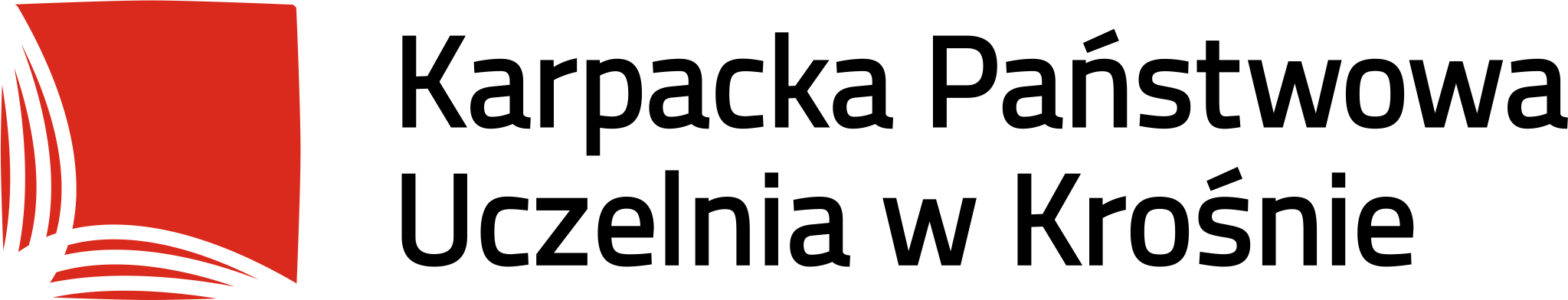 Załącznik nr 1 do Regulamin przyznawania stypendiówz Funduszu stypendialnego im. Stanisława Pigonia dla pracowników Karpackiej Państwowej Uczelni w KrośnieWniosek pracownika o przyznanie stypendium z Funduszu stypendialnego im. Stanisława Pigonia w roku akademickim 2020/2021Dane pracownika akademickiego ubiegającego się o przyznanie stypendium:Imię ………………………………………………………..…………………………………Nazwisko ………………………………………………..……………………………………Jednostka organizacyjna uczelni ………………………………………………...…………..Telefon………………………………………………………………………..………………Adres e-mail ………………………………………………………………...……………….Informacja o zatrudnieniu pracownika i ocenie okresowej (wypełnia dział kadr):Oświadczam, że w roku akademickim 2020./2021 Pan/Pani ……………………………..jest/nie jest zatrudniony/zatrudniona w Karpackiej Państwowej Uczelni w Krośnie jako podstawowym miejscu pracy. Pracownik brał/ nie brał udziału w ostatniej ocenie okresowej i uzyskał ocenę ………………………………..…..*								……………………………………								(podpis pracownika działu kadr)*niewłaściwe skreślićOpinia dyrektora instytutu dotycząca możliwości i zasadności realizacji  wnioskowanego tematu badawczego………………………………………………………………………………………………………………………………………………………………………………………………………………………………………………………………………………………………………………………………………………………………………………………………………………………………………………………………………………………………………………………………………………………………………………								……………………………………..									(podpis dyrektora instytutu)Informacja o dorobku naukowym pracownika za okres ostatnich 2 lat w zakresie dziedziny wnioskowanej w grancie:………………………………………………………………………………………………………………………………………………………………………………………………………………………………………………………………………………………………………………………………………………………………………………………………………………………………………………………………………………………………Opis zgłaszanego projektu:Zakres prowadzonych badań: ………………………………………………………………………………………………………………………………………………………………………………………………………………………………………………………………………………………………………………………………………………………………………………………………………………………………………………………………………………………………………………………………………………………………………………………………Uzasadnienie realizacji projektu: ………………………………………………………………………………………………………………………………………………………………………………………………………………………………………………………………………………………………………………………………………………………………………………………………………………………………………………………………………………………………Współautorzy projektu: ……………………………………………………………………………………………………………………………………………………………………………………………………………………………………………………………………………………………………………………………………………………………………………………………… Metodologia prowadzonych działań: .……………………………………………………………………………………………………………………………………………………………………………………………………………………………………………………………………………………………… ……………………………………………………………………………………………… ……………………………………………………………………………………………… Miejsce i czas realizacji projektu: ………………………………………………………………………………………………………………………………………………………………………………………………Kosztorys realizacji projektu:………………………………………………………………………………………………………………………………………………………………………………………………………………………………………………………………………………………………………………………………………………………………………………………………………………………………………………………………………………………………Spis załączników:…………………………………………………………………………………….…………………………………………………………………………………….…………………………………………………………………………………….…………………………………………………………………………………….…………………………………………………………………………………….Oświadczenie osoby składającej wniosek:Zgodnie z art. 6 ust. 1 lit. a  Rozporządzenia Parlamentu Europejskiego i Rady (UE) 2016/679 z dnia 27 kwietnia 2016 r. w sprawie ochrony osób fizycznych w związku z przetwarzaniem danych osobowych i w sprawie swobodnego przepływu takich danych oraz uchylenia dyrektywy 95/46/WE (Dz. Urz. UE L 119 z 4.5.2016) wyrażam zgodę na przetwarzanie moich danych osobowych w celu realizacji zadań związanych z ubieganiem się o przyznanie stypendium z Funduszu stypendialnego im. Stanisława Pigonia dla pracowników Karpackiej Państwowej Uczelni w Krośnie.………………………………………….(data, podpis osoby składającej wniosek)
Klauzula informacyjnaZgodnie z art. 13 Rozporządzenia Parlamentu Europejskiego i Rady (UE) 2016/679 z dnia 27 kwietnia 2016 r. w sprawie ochrony osób fizycznych w związku z przetwarzaniem danych osobowych i w sprawie swobodnego przepływu takich danych oraz uchylenia dyrektywy 95/46/WE (Dz. Urz. UE L 119 z 4.5.2016), zwanego dalej Rozporządzeniem, informujemy, że:Administratorem Pan/Pani danych osobowych jest Karpacka Państwowa Uczelnia w Krośnie z siedzibą w: Rynek 1, 38-400 Krosno.Administrator powołał Inspektora ochrony danych, z którym można się skontaktować się na adres e-mail: ochrona.danych@kpu.krosno.pl lub pod numerem telefonu (13) 43 755 26.Dane osobowe przetwarzane będą w celu realizacji zadań związanych z ubieganiem się
o przyznanie stypendium z Funduszu stypendialnego im. Stanisława Pigonia dla pracowników Karpackiej Państwowej Uczelni w Krośnie.Dane osobowe będą przetwarzane na podstawie art. 6 ust. 1 lit. a Rozporządzenia, tj. na podstawie udzielonej zgody.Administrator będzie przekazywał Pana/Pani dane osobowe wyłącznie podmiotom działającym na podstawie przepisów prawa.Administrator nie będzie przekazywał Pana/Pani danych do państw trzecich i organizacji międzynarodowych.Dane osobowe przechowywane będą przez Administratora przez okres wykonywania czynności określonych w p. 3, a następnie zgodnie z obowiązującą w Karpackiej Państwowej Uczelni w Krośnie Instrukcją kancelaryjną oraz przepisami o archiwizacji dokumentów. Przysługuje Panu/Pani prawo do żądania od Administratora dostępu do danych osobowych, prawo do sprostowania danych osobowych, żądania od Administratora ograniczenia przetwarzania danych osobowych, prawo do przenoszenia osobowych, prawo do usunięcia danych.Przysługuje Panu/Pani prawo do wniesienia skargi do Prezesa Urzędu Ochrony Danych Osobowych, z siedzibą: ul. Stawki 2, 00-193 Warszawa.Podanie przez Pana/Pani danych osobowych jest dobrowolne ale niezbędne do realizacji celów określonych w pkt. 3. Administrator nie będzie prowadził zautomatyzowanego podejmowania decyzji w związku 
z przetwarzaniem danych osobowych.Potwierdzam, że zapoznałem/am się z powyższą informacją.………………………………………….(data, podpis osoby składającej wniosek)Podpis osoby składającej wniosek:………………………………….				……………………………………………(miejscowość, data)					    (podpis osoby składającej wniosek)
Postanowienie KomisjiKomisja postanawia wnioskować do Rektora o przyznanie/nieprzyznanie* ww. pracownikowi stypendium z Funduszu stypendialnego im. Stanisława Pigonia.Informacja o proponowanej wysokości stypendium:		………………………………………………………………………………………..Krosno, dnia ………………………..			………………………………………								 (podpis przewodniczącego Komisji)